新 书 推 荐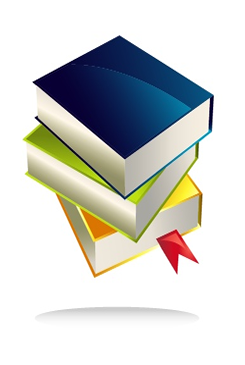 中文书名：《历史之箭:为什么未来比看上去的更美好》英文书名：THE ARROW OF HISTORY: Why a Better World Is Closer Than It Looks作    者：Gregg Easterbrook          出 版 社：Public Affairs代理公司：Inkwell/ANA/Nina Yang页    数：332页出版时间：2018年2月代理地区：中国大陆、台湾审读资料：电子稿类    型：大众社科/历史内容简介：时至今日，有太多问题依然困扰全球：法西斯复兴、恐怖主义、环境污染、种族和经济不平等…… 我们对未来感到困惑并非毫无道理——社交媒体的兴起、政客的阴谋诡计以及我们自己的偏见模糊了我们对世界的看法。文明在悬崖边上摇摇欲坠吗?作者在书中以美国和全世界大多数国家为例，疾病、犯罪、种族歧视、营养不良、极度贫困、因战争和暴力导致的死亡等都处于历史最低值。与此同时，像《清洁空气法案》(Clean Air Act)和诸如小麦杂交技术等技术革新等政治改革取得了巨大的进展，新观点为我们赢得下一轮挑战提供了真正的希望。    本书以大量实例为证，政治、社会和技术的改革比人们普遍理解的更有效，这也为征服未来挑战提供了真正的希望。在一个不和谐和看似恐惧的时代，《历史之箭》有力证明了更加乐观的未来。作者简介：格雷格·伊斯特布鲁克(Gregg Easterbrook) 布鲁金斯学会(Brookings Institution)的访问学者(经济和治理研究方面的双重研究)，以及富布赖特基金会(Fulbright Foundation)的杰出研究员。《大西洋月刊》的国家通讯员(The Atlantic), 前路透社的政治专栏作家，至今为《纽约客》New Yorker、《科学》Science、《华尔街日报》Wall Street Journal、《连线》Wired、《时尚先生》Esquire、《华盛顿月刊》Washington Monthly和《洛杉矶时报》Los Angeles Times的专栏作家。谢谢您的阅读！请将回馈信息发至：杨娜（Nina Yang)安德鲁·纳伯格联合国际有限公司北京代表处北京市海淀区中关村大街甲59号中国人民大学文化大厦1705室，100872电 话：010-82504506传 真：010-82504200Email:  Nina@nurnberg.com.cn 网 址: http://www.nurnberg.com.cn 新浪微博：http://weibo.com/nurnberg 豆瓣小站：http://site.douban.com/110577/ 微信订阅号：安德鲁书讯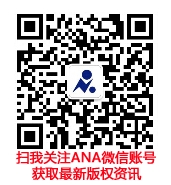 